UCSE- vWAAS Installation and Configuration GuideOverviewVirtual WAAS (vWAAS) software can be installed on VMware ESXi 4.1 and later.  It provides various benefits like elasticity, ease of maintenance, and a reduction of branch office and data center footprint.  vWAAS can be deployed at the traditional WAN-edge, in both the branch office and data center. In this document we will focus on the branch office deployment with UCS-E series server and ISR-G2 and ISR-4K.Requirements The requirements of vWAAS with UCS-E include the followingVMware ESXi 5.1 or 5.5 image (This is a cisco supported image and can be downloaded from VMware directly here  and hereDepending which UCS-E module and which ESXi version your organization has standardized on will determine which of the above links you use.  For example the UCS-E 120S has only had 5.5 validated.VMware vsphere clientvWAAS OVA file which should have been provided via DVD otherwise can be downloaded from CCO  vWAAS comes in 6 sizes that are supported on the UCS-E which are detailed in table 1.Likely if you purchased WAAS as part of an AX bundle with your router or the App license for a UCS-E spare you will be deploying the vWAAS-1300 or vWAAS-2500 OVA file.  Example filenames on CCO:Cisco-vWAAS-1300-5.5.1-b12.ovaCisco-vWAAS-2500-5.5.1-b12.ovaTable 1. vWAAS model requirements, UCS-E support, Router SupportYour max achievable throughput may be lower if other virtual machines are running at the same time assigned to the same cores as vWAAS. This includes running a vWAAS on a system with not enough physical CPU cores as indicated above. virtual memory is reserved for vWAAS virtual disk is thick provisioned vWAAS-6000 requires 10K SAS HD to achieve maximum throughputRouter performance is impacted due to additional router services/features and packet processing. When deploying WAAS on WAVE appliances, UCS-E Router blades, or SRE module while using WCCP or AppNav-XE to the router, please verify the total throughput of processing the traffic, including packets to and from the WAAS engine, is not greater than the router's rated capacity with the services you plan to run.Support for UCS-E blades assumes that the UCS-E blade has sufficient memory/disk installed, and available CPU cores that can be assigned to the Virtual WAAS instance. vWAAS-1300, vWAAS-2500, and vWAAS-6000 all require 6GB or more memory. As such, your UCS-E must have more than the default 8GB memory installed to install and run these vWAAS models.Preparing to installing ESXi & vWAAS   Router configuration  -- ISR G2  UCSE port description: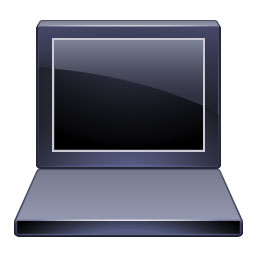 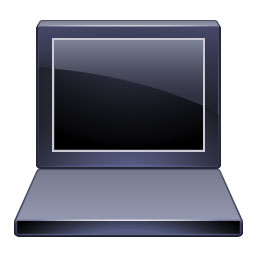 ! (Configuration to access the CIMC web GUI interface)interface GigabitEthernet0/1 description LAN  ip address 192.168.3.1 255.255.255.0interface ucse2/0 ip unnumbered GigabitEthernet0/1 imc ip address 192.168.3.10 255.255.255.0 default-gateway 192.168.3.1 imc access-port shared-lom console no shutdown!(Static route to CIMC)ip route 192.168.3.10 255.255.255.255 ucse2/0! (Static route to VMware ESXi)ip route 192.168.3.11 255.255.255.255 ucse2/0(Configure trunk mode on UCSE x/1-MGF Interface)interface ucse2/1 description Internal switch interface connected to Service Module switchport mode trunk no ip address no shutdownend(Create a VLAN Interface and configure an IP, this will be used by the router for communication with WAAS)router(config)#vlan 1router(config-vlan)#name waasinterface Vlan1 ip address 172.25.60.1 255.255.255.0 no shutdown(Verify ucse x/1 is in trunking mode and VLAN 1 is included after ESXi is installed)2951-Branch#sh int ucse 2/1 trunkPort      Mode         Encapsulation  Status        Native vlanuc2/1     on           802.1q         trunking      1Port      Vlans allowed on trunkuc2/1     1-4094Port      Vlans allowed and active in management domainuc2/1     1-4Port      Vlans in spanning tree forwarding state and not pruneduc2/1     1-4Router configuration  -- ISR 4K UCSE port description: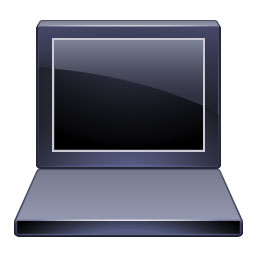 ! (Configuration to access the CIMC web GUI interface)ucse subslot 1/0 imc access-port shared-lom console imc ip address 10.105.1.10 255.255.255.0 default-gateway 10.105.1.1interface GigabitEthernet0/0/0 ip address 10.105.1.1 255.255.255.0!interface ucse 1/0/0ip unnumbered GigabitEthernet 0/0/0no shutdown!(Static route to CIMC)ip route 10.105.1.10 255.255.255.255 ucse 1/0/0!! (Static route to VMware ESXi)ip route 10.105.1.11 255.255.255.255 ucse 1/0/0!(Configure trunk mode on UCSE x/1-MGF Interface and bridge domain to BDI for communication between router and WAAS)interface ucse 1/0/1switchport mode trunkservice instance 2 ethernetencapsulation untaggedbridge-domain 2no shutdownendinterface BDI 2description WAAS Subnetip address 11.0.0.1 255.255.255.0no shutdown!(Create WAAS VLAN)router(config)#vlan 1router(config-vlan)#name waas(Verify ucse x/1 is in trunking mode and VLAN 1 is included after ESXi is installed)router#show interface ucse x/1 trunk Port      Mode         Encapsulation  Status        Native vlanSM1/1     on           802.1q         trunking      1Port      Vlans allowed on trunkSM1/1     1-4094Port      Vlans allowed and active in management domainSM1/1     1Port      Vlans in spanning tree forwarding state and not prunedSM1/1     1VMware Installation on UCS-E SeriesFor reference follow the UCSE quick start guide for installing the VMware ESXi on UCSE1)  Configure Boot Order - CD/DVD, HDD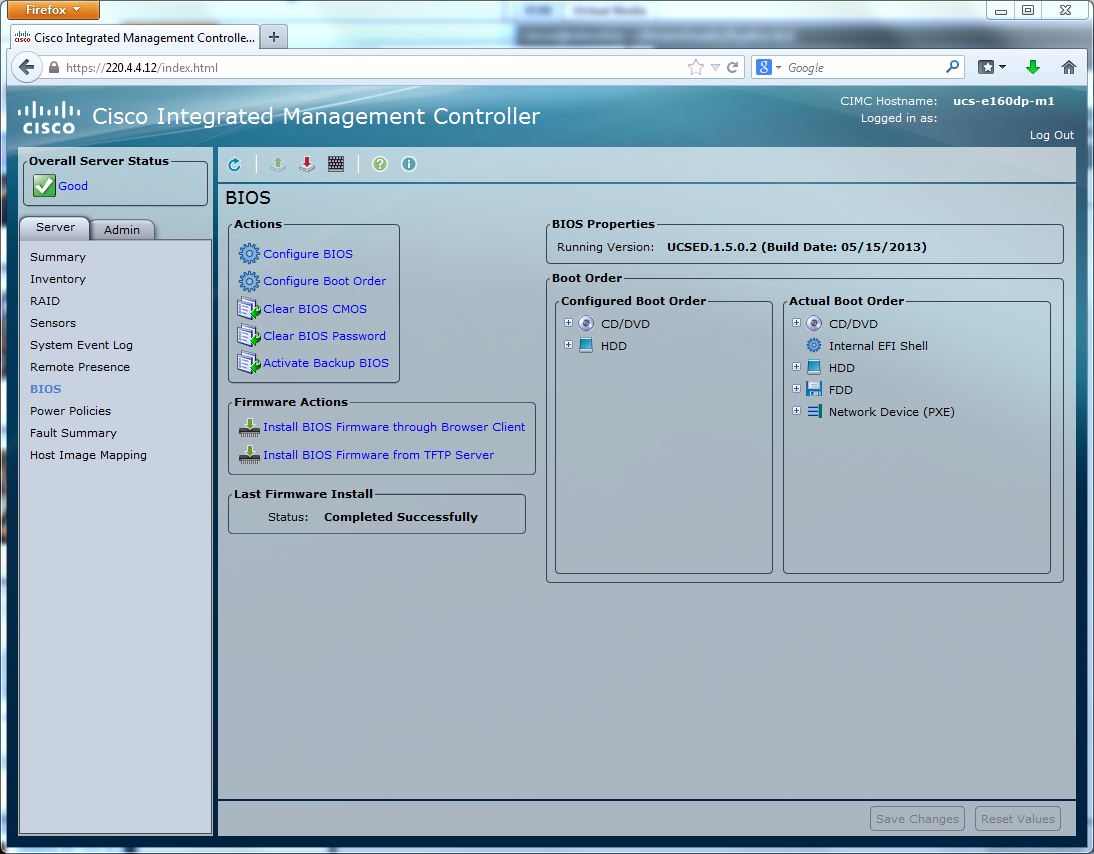 2)  Launch vKVM, Go to Virtual Media tab, and add image (ISO)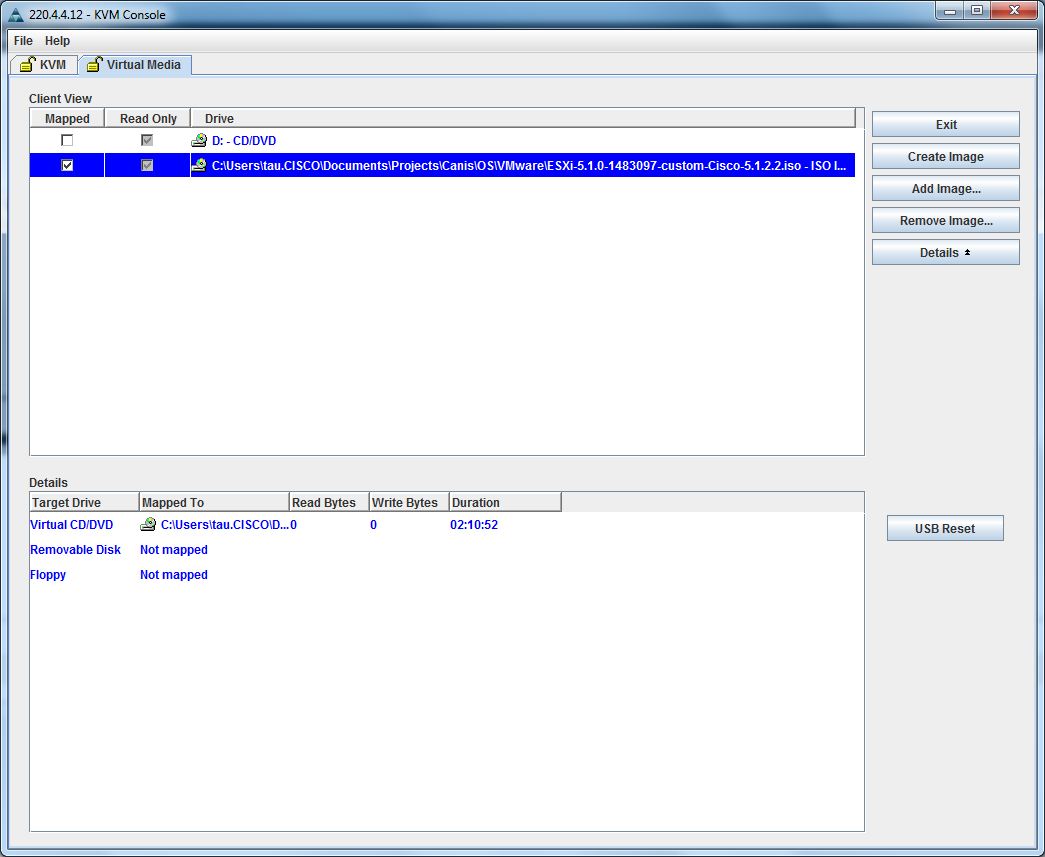 3)  Power Cycle Server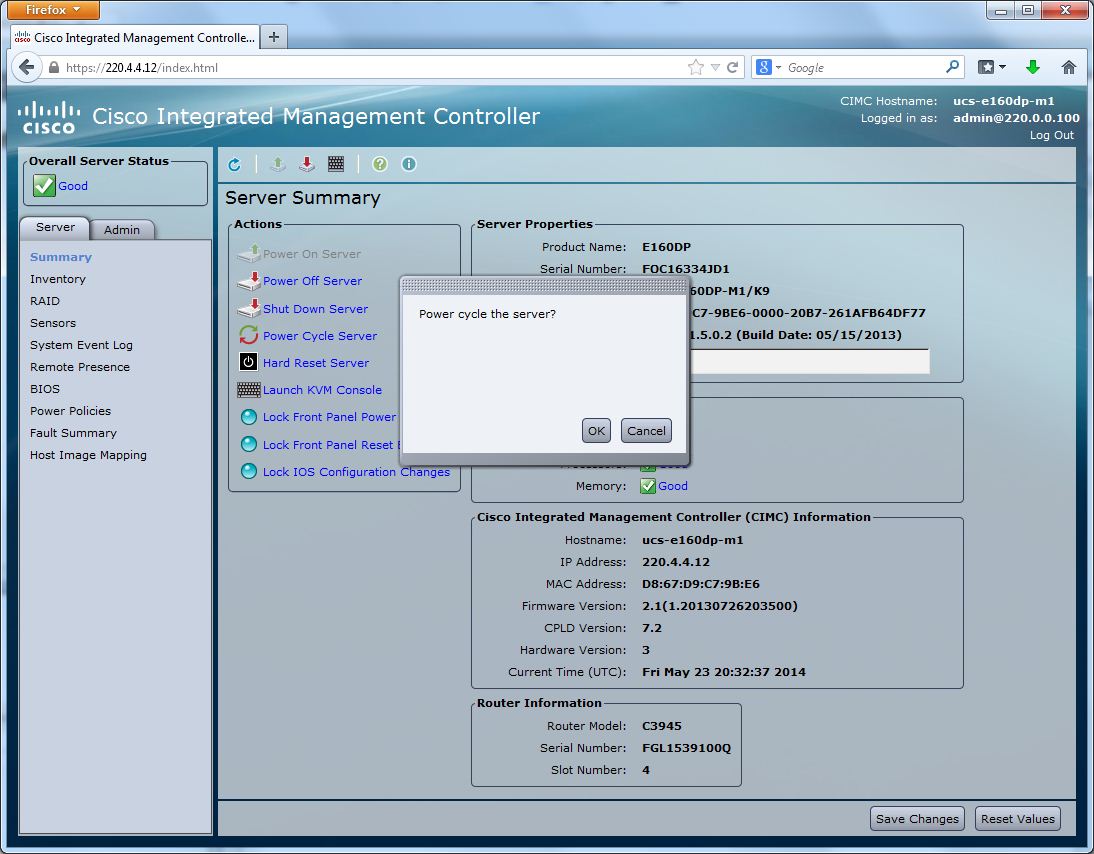 4)  Check vKVM for OS installation
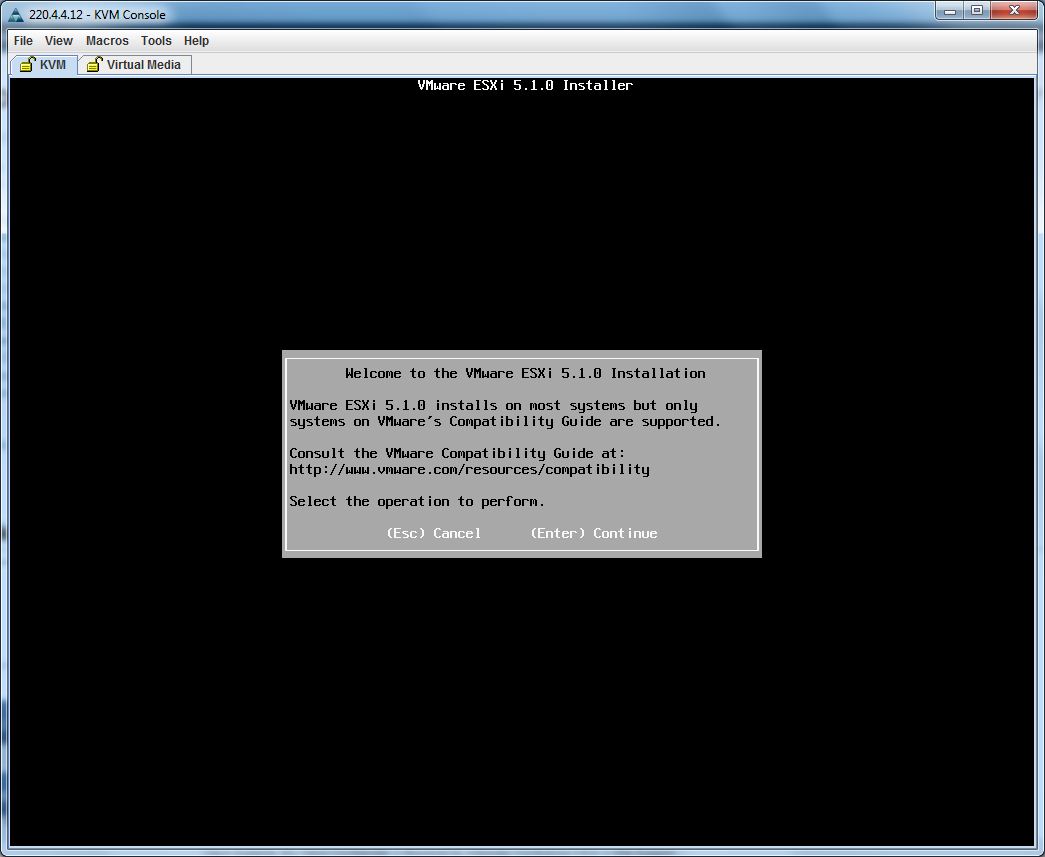 Configuration of ESXi IP address using CIMC GUI1)  Access the IMC web interface (http://10.105.1.10) , login with default (admin/password) and click on “Launch KVM Console”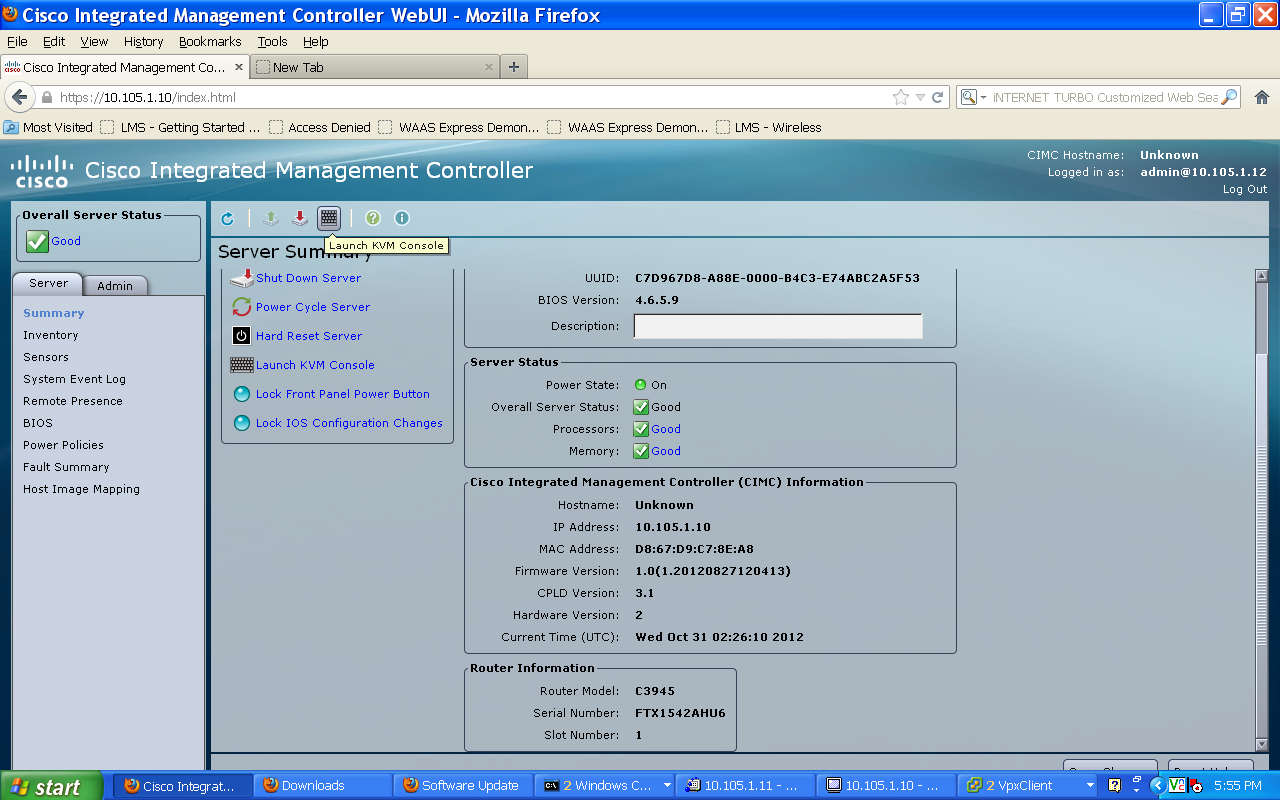 2)  Install the Java Plugin if prompted and press F2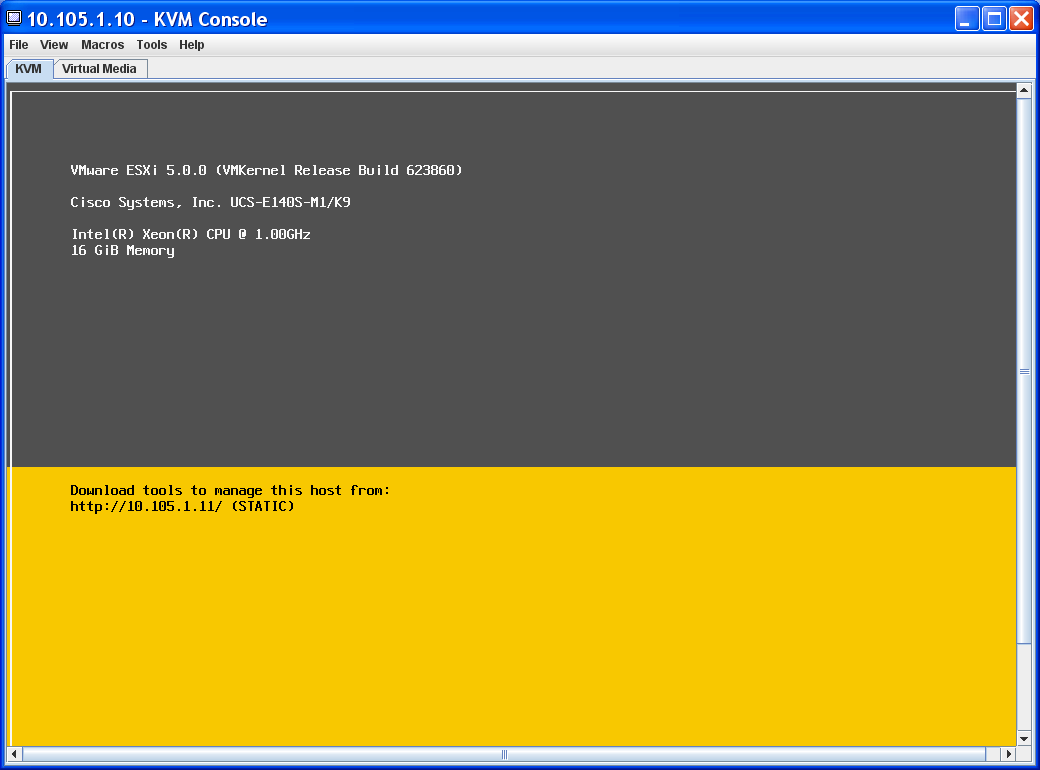 3)  Press F2 again and login to the ESXi console default is (root/password), select “Configure Management Network”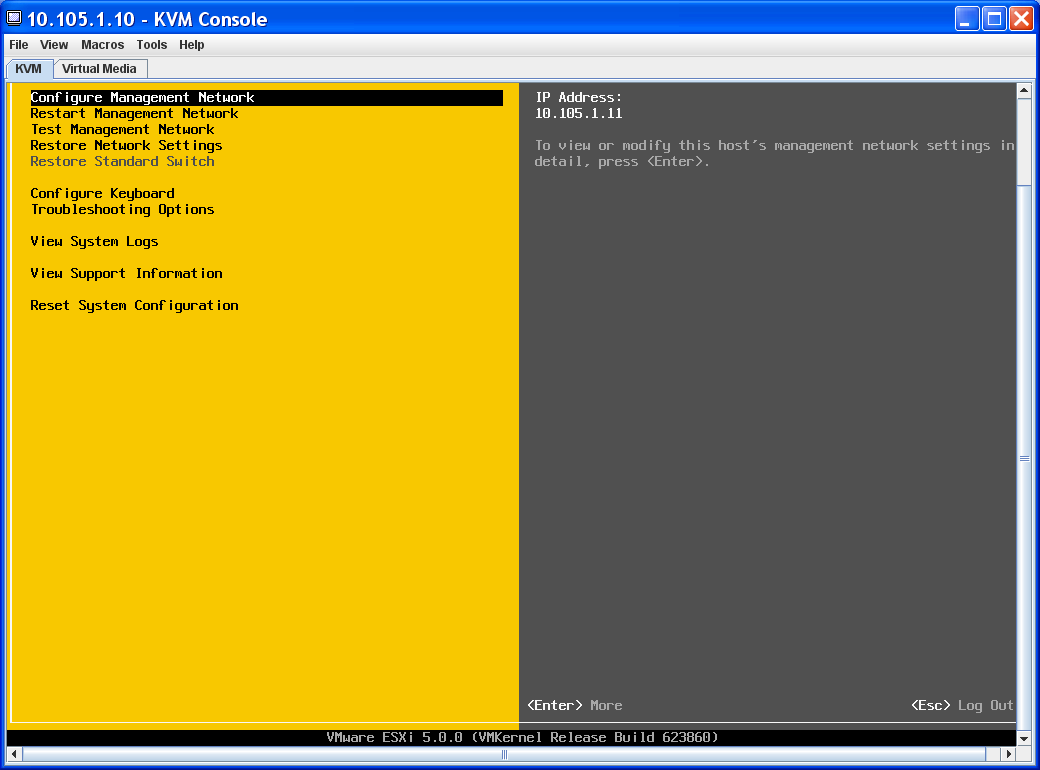 4)  Select IP configuration and enter the IP information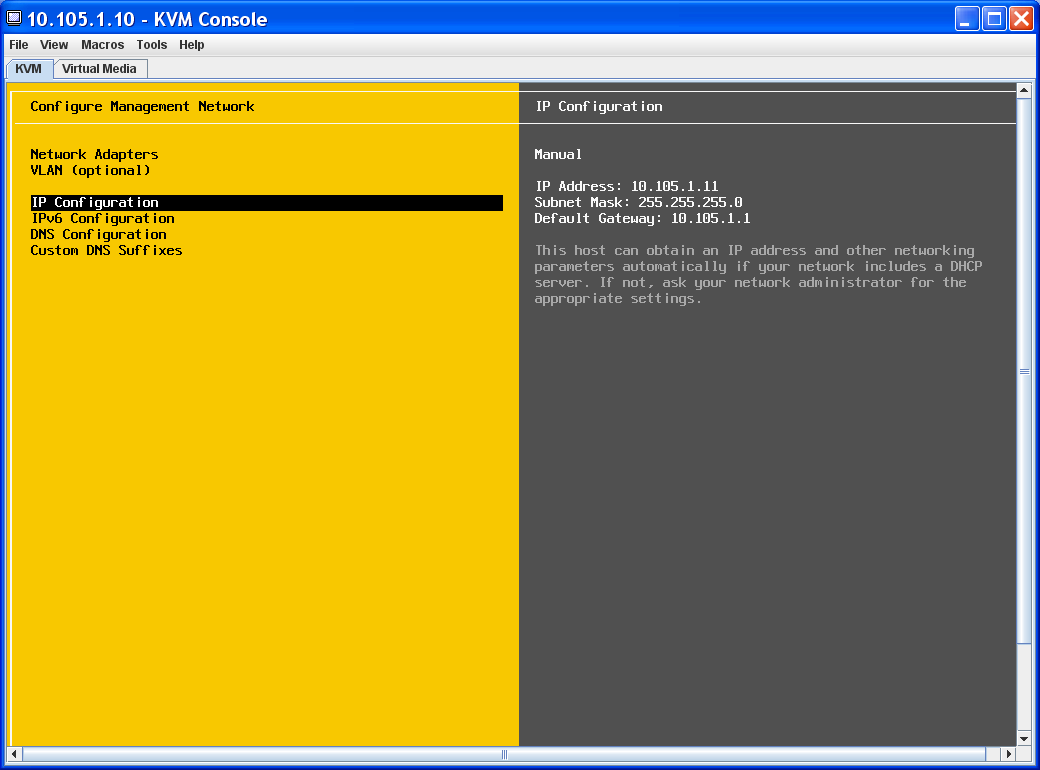 VMware vSphere Client1) Install vSphere client version on the PC 2) Launch vSphere client and access the ESXi Hypervisor IP Address 10.105.1.11User  root /<password>UCS-E Network InterfacesESXi Network Configuration:1)  Click on the ConfigurationNetworking and Add Networking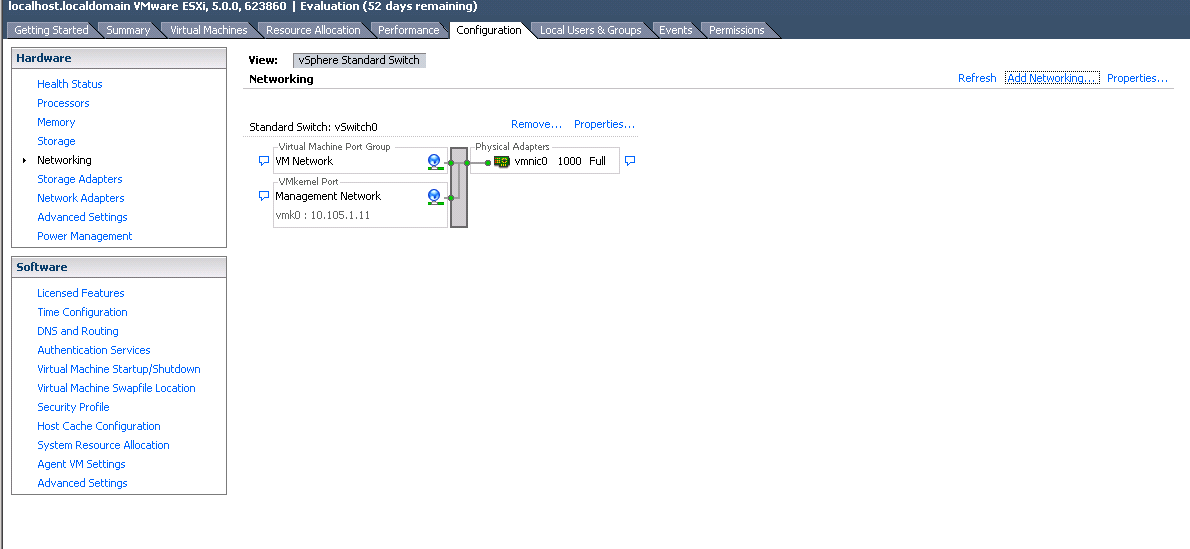 Select “Virtual Machine”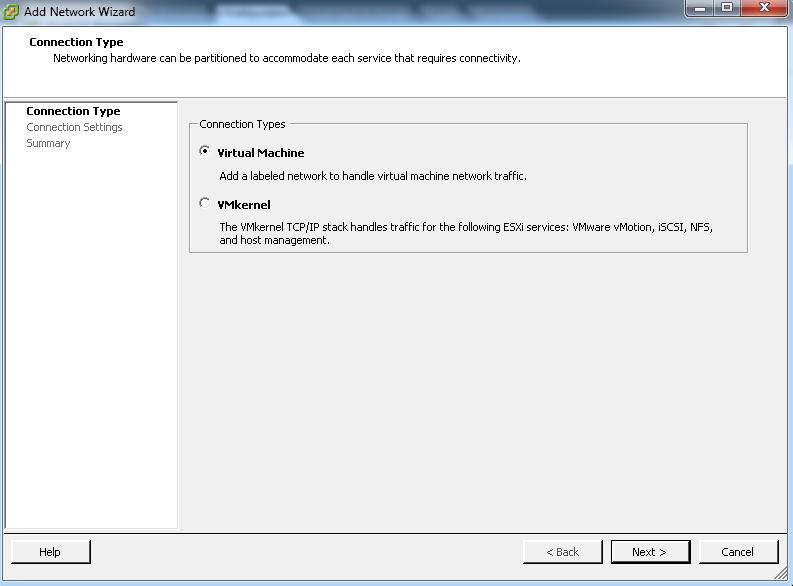 Select “vmnic1” to use GE1(MGF) interface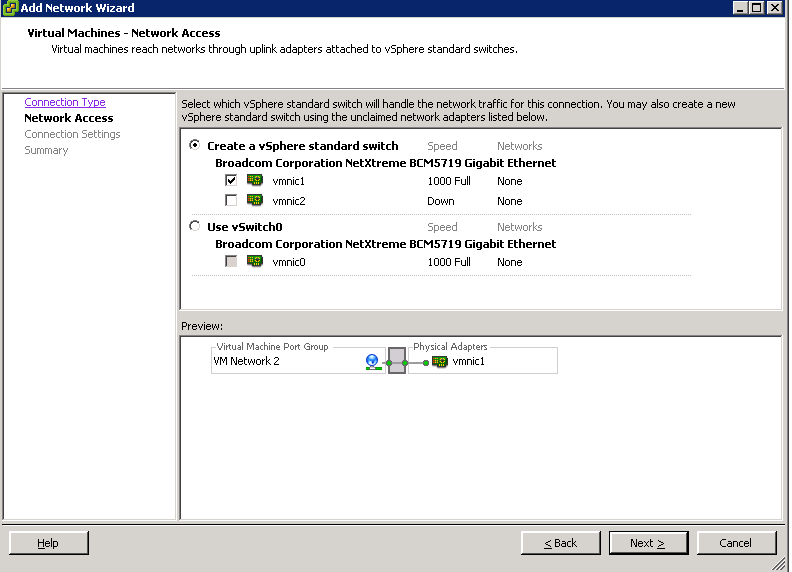 Configure a label for the network and click “Next” and  “Finish”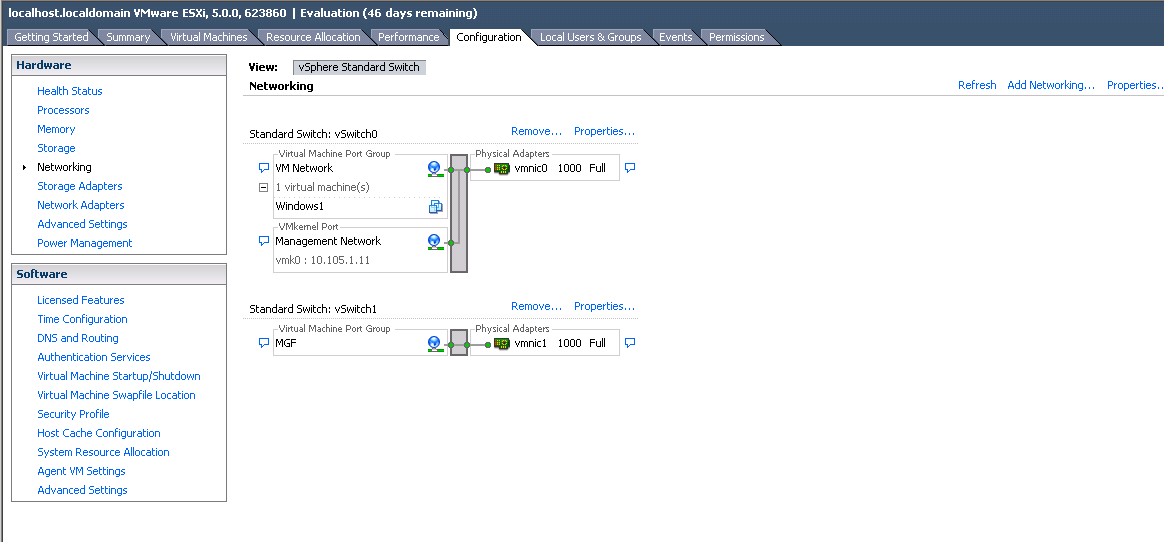 vWAAS Installation: Download vWAAS OVA file from CCO or pull it off the DVD and copy it to the PC with vSphere client.Install Steps:1) Click on File Deploy OVF Template on the vSphere Client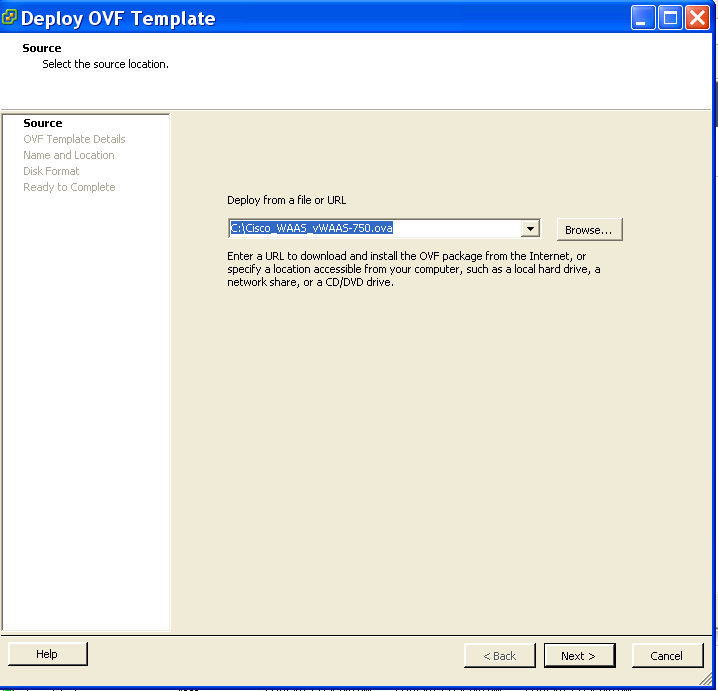 2) Select “Thick provisioned format” and configure the networks (vWAAS should be mapped to the “MGF” profile) 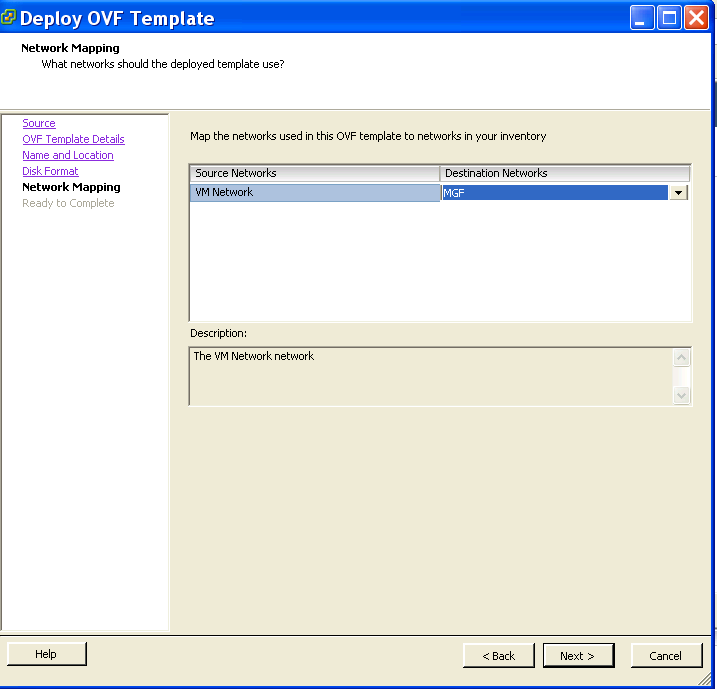 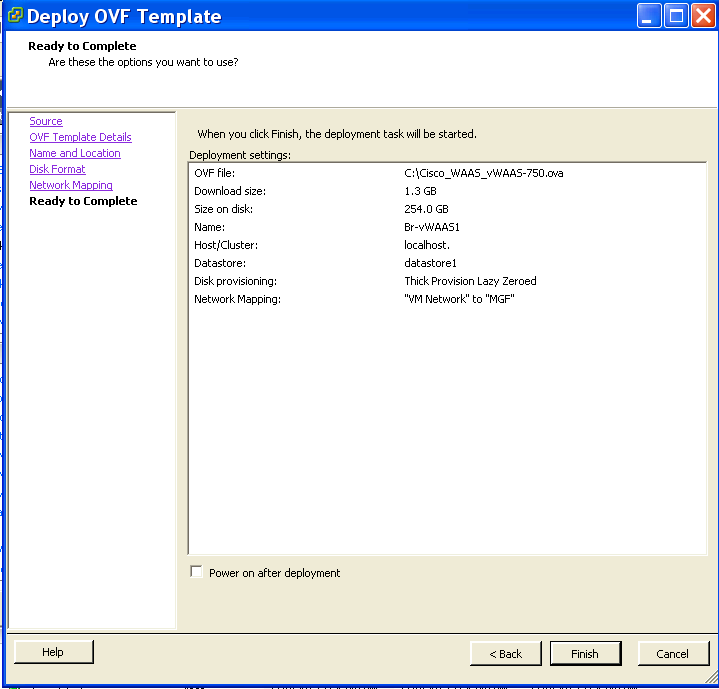 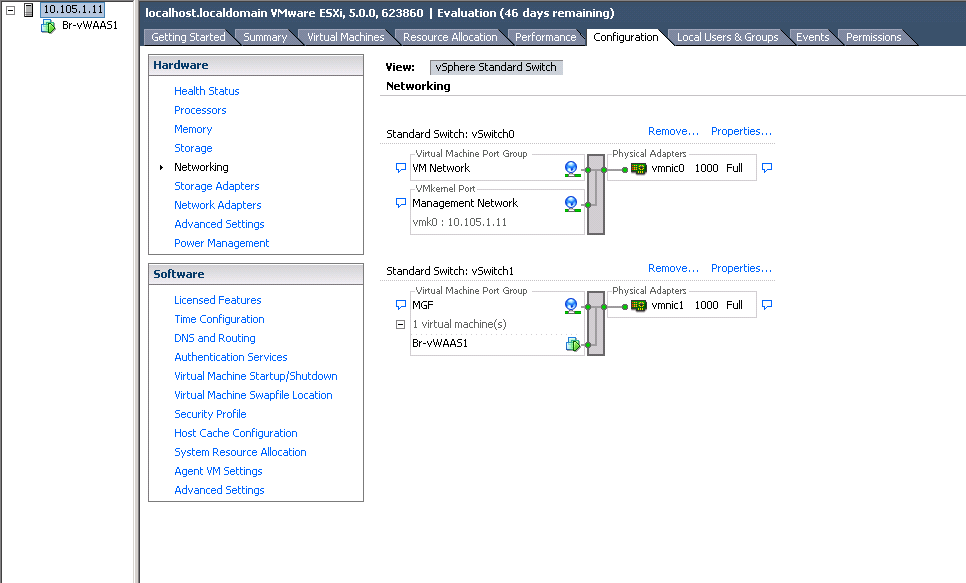 ISR-G2 or ISR-4K WCCP Configuration #Enable WCCP globally!             ip wccp 61ip wccp 62!(Enable WCCP 61 redirect in on the LAN interface)interface GigabitEthernet0/1 description LAN  ip address 192.168.3.1 255.255.255.0 ip wccp 61 redirect in!(Enable WCCP 62 redirect in on the WAN interface)interface GigabitEthernet0/0 description WAN ip address 10.104.81.10 255.255.255.252 ip wccp 62 redirect inWAAS Configuration for WCCP:If the ISR-G2 will be configured with other IWAN services, specifically IOS Zone Based Firewall, and Pfr, you must configure WAAS for L3 based WCCP  (WCCP-GRE redirect).Also note that L2 redirect is not supported with “ip unnumbered” configured in the “vlan 1” interface used.   If neither, ZBFW or Pfr are going to be used, then L2-redirect should be leveraged (default WAAS config for WCCP).  For L2-redirect the vlan interface should be configured with an IP address, example was given at the beginning of the document.!WAAS configuration interception-method wccpinterface virtual 1/0ip address 172.25.60.12 255.255.255.0ip default-gateway 172.25.60.1wccp router-list 1 172.25.60.1!L2 redirection configuration option wccp tcp-promiscuous service-pair 61 62	router-list-num 1	enable!L3 / GRE redirection configuration optionwccp tcp-promiscuous service-pair 61 62	router-list-num 1redirect-method gre 	egress-method ip-forwarding 	enableISR-4K AppNav-XE Configuration An option you have with the ISR-4K is to leverage AppNav-XE, which is actually the preferred redirection mechanism especially in the context of an IWAN deployment.   You have 2 options to configure AppNav-XE on the 4K; via the CLI, or register the 4K to the WAAS Central Manager (WCM) and configure it via the AppNav Wizard.    Both have advantages and disadvantages. The CLI based method doesn’t consume resources on the WCM.  However, will require CLI based administration if changes are required.   The GUI based method consumes extra device resources on the WCM so careful planning is needed to make sure you are within the limits of your specific WCM.  However, the administration and monitoring of the health of traffic redirection and optimization is now in place instead of being split between the CLI and GUI.Below shows you the default AppNav configuration that would happen after you use the WCM AppNav wizard, which could be cut and pasted into the CLI (remember to change your IP’s).  !Default ACLs & Class Mapsip access-list extended AUTOWAAS permit tcp any anyip access-list extended CIFS permit tcp any any eq 139 permit tcp any any eq 445ip access-list extended Citrix-CGP permit tcp any any eq 2598ip access-list extended Citrix-ICA permit tcp any any eq 1494ip access-list extended EPMAP permit tcp any any eq msrpcip access-list extended HTTP permit tcp any any eq www permit tcp any any eq 3218 permit tcp any any eq 8000 permit tcp any any eq 8080 permit tcp any any eq 8088ip access-list extended HTTPS permit tcp any any eq 443ip access-list extended NFS permit tcp any any eq 2049ip access-list extended RTSP permit tcp any any eq 554 permit tcp any any eq 8554ip access-list extended SN_OR_WCM permit tcp host 172.16.10.10 any permit tcp any host 172.16.10.10 permit tcp host 192.168.2.10 any permit tcp any host 192.168.2.10class-map type appnav match-any RTSP match access-group name RTSPclass-map type appnav match-any AUTOWAAS match access-group name AUTOWAASclass-map type appnav match-any MAPI match protocol mapiclass-map type appnav match-any HTTP match access-group name HTTPclass-map type appnav match-any CIFS match access-group name CIFSclass-map type appnav match-any Citrix-CGP match access-group name Citrix-CGPclass-map type appnav match-any EPMAP match access-group name EPMAPclass-map type appnav match-any HTTPS match access-group name HTTPSclass-map type appnav match-any SN_OR_WCM match access-group name SN_OR_WCMclass-map type appnav match-any NFS match access-group name NFSclass-map type appnav match-any Citrix-ICA match access-group name Citrix-ICA! Default AppNav Policypolicy-map type appnav AUTOWAAS description AUTOWAAS global policy class SN_OR_WCM  pass-through class HTTP  distribute service-node-group AUTOWAAS-SNG  monitor-load http class MAPI  distribute service-node-group AUTOWAAS-SNG  monitor-load mapi class HTTPS  distribute service-node-group AUTOWAAS-SNG  monitor-load ssl class CIFS  distribute service-node-group AUTOWAAS-SNG  monitor-load cifs class Citrix-ICA  distribute service-node-group AUTOWAAS-SNG  monitor-load ica class Citrix-CGP  distribute service-node-group AUTOWAAS-SNG  monitor-load ica class EPMAP  distribute service-node-group AUTOWAAS-SNG  monitor-load MS-port-mapper class NFS  distribute service-node-group AUTOWAAS-SNG  monitor-load nfs class AUTOWAAS  distribute service-node-group AUTOWAAS-SNG! Assign vWAAS Instance to a WAAS Node Group service-insertion service-node-group AUTOWAAS-SNG  description "AUTOWAAS"  service-node 192.168.2.10  node-discovery enable! Assign 4K to AppNav Controller Group service-insertion appnav-controller-group AUTOWAAS-SCG  description "AUTOWAAS"  appnav-controller 192.168.2.2! Bind AppNav Policy to the AppNav Service Context to activate the Policy.   VRF default = all VRFsservice-insertion service-context waas/1  appnav-controller-group AUTOWAAS-SCG  service-node-group AUTOWAAS-SNG  service-policy AUTOWAAS  vrf default  enable! Enable Interception on the WAN Interface(s)interface GigabitEthernet0/0/0 description WAN Interface ip address 100.2.2.2 255.255.255.0 service-insertion waas! Use LAN IP for AppNav Controller IPinterface GigabitEthernet0/0/1 description LAN Interface ip address 192.168.2.2 255.255.255.0! Auto-created Interfaces for traffic to/ from AppNav Controllerinterface AppNav-Compress1 ip unnumbered GigabitEthernet0/0/1 no keepalive!interface AppNav-UnCompress1 ip unnumbered GigabitEthernet0/0/1 no keepalive!WAAS Configuration for AppNav:!WAAS configuration interception-method appnav-controllerinterface virtual 1/0ip address 192.168.2.10 255.255.255.0ip default-gateway 192.168.2.2service-insertion service-node  enable  exit!vWAAS-200vWAAS-750vWAAS-1300vWAAS-2500vWAAS-6000UCSEN-120S-M2YesYesYesNoNoUCS E-140S-M1/M2Yes Yes YesYesYesUCS E-140DYes Yes YesYesYes UCS E-160D-M1/M2Yes (M1 only on 39xx)Yes (M1 only on 39xx)Yes (M1 only on 39xx)Yes (M1 only on 39xx)Yes (M1 only on 39xx)UCS E-180D-M2YesYesYesYesYesRouter supported2911, 2921, 2951, 3925, 3945, 3925E, 3945E, 4331, 4351, 44512911, 2921, 2951, 3925, 3945, 3925E, 3945E, 4331, 4351, 44512911, 2921, 2951, 3925, 3945, 3925E, 3945E, 4331, 4351, 44512911, 2921, 2951, 3925, 3945, 3925E, 3945E, 4331, 4351, 44512911, 2921, 2951, 3925, 3945, 3925E, 3945E, 4331, 4351, 4451vCPU12244Virtual Memory-GB346811Virtual disk size-GB260500600750900UCSE PortsDescriptionMDedicated CIMC portConsolebackplane PCIe interface (Router Internal –ucse x/0) GE1Backplane MGF interface (Router Internal- ucse x/1) GE2external GE2 portGE3external GE3 port (DW only)UCSE PortsDescriptionMDedicated CIMC portConsolebackplane MGF interface (Router Internal –ucse x/0) GE1Backplane MGF interface (Router Internal- ucse x/1) GE2external GE2 portGE3external GE3 port (DW only)UCSE PortsVMware ESXiDescriptionMDedicated CIMC portConsolevmnic0backplane PCIe interface/ MGF interface (Router Internal) GE1vmnic1Backplane MGF interface (Router Internal) GE2vmnic2external GE2 portGE3vmnic3external GE3 port (Double Wide only)